1.  ПОЯСНИТЕЛЬНАЯ  ЗАПИСКА1.1. ОБЩАЯ  ХАРАКТЕРИСТИКА  ПРОГРАММЫРабочая программа по английскому языку для 10 класса составлена в соответствии с законом «Об образовании в Российской Федерации» №273-ФЗ от 29.12.2012г., на основе:федерального государственного образовательного стандарта среднего (полного) общего образования (приказ Минобрнауки РФ от 17.05.2012 №413 (в ред. от 31.12.2015) «Об утверждении федерального государственного образовательного стандарта среднего (полного) общего образования»);основной образовательной программы среднего (полного) общего образования МБОУ СОШ №30;примерной программы среднего общего образования по английскому языку («Примерная основная образовательная программа среднего общего образования», одобрена решением федерального учебно-методического объединения по общему образованию (протокол от 28 июня 2016 г. № 2/16-з);с учетом:авторской программы по  английскому языку (Английский язык: программа: 10-11 классы / М.В.Вербицкая. – М.: Вентана-Граф, 2017. – (Forward)), учебного плана МБОУ СОШ №30 на 2019-2020 учебный год, требований к оснащению образовательного процесса.Данная рабочая программа предназначена для обучения школьников английскому языку в образовательных учреждениях основного общего образования. Рабочая программа ориентирована на использование УМК«Forward» для 10 классов общеобразовательных учреждений авторов М.В.Вербицкой, С.Маккинли, Б.Хастингс и др. – М.: Вентана-Граф: PearsonEducationLimited, 2019 год.УМК«Forward» входит в Федеральный перечень, допущенных к использованию в образовательном процессе в образовательных учреждениях, реализующих образовательные программы общего образования.УМК «Forward» для 10 класса предназначен для обучения английскому языку на базовом уровне и направлен на достижение обучающимися порогового уровня (В1) иноязычной коммуникативной компетенции в соответствии с требованиями ФГОС СОО и в соответствии с «Общеевропейскими компетенциями владения иностранным языком».В УМК данной серии реализуется интегративный подход, являющийся системной совокупностью личностно ориентированного, коммуникативно-когнитивного, социокультурного и деятельностного подходов к обучению английскому языку. УМК «Forward» для 10 класса обеспечивает преемственность содержания, методов и форм работы при изучении английского языка со 2 по 11 классы и принадлежит к завершенной предметной линии учебников, разработанной в соответствии с требованиями ФГОС СОО.Рабочей программой английского языка для 10классов предусматривается дальнейшее развитие всех основных видов деятельности обучающихся, которые были представлены на уровнях начального и основного общего образования.В 10 классе совершенствуются приобретённые ранее навыки и умения, обобщаются полученные знания, увеличивается объём используемых учащимися языковых и речевых средств.Рабочая программа по английскому языку составлена для обучения школьников в 10 классах в 2019-2020 учебном году с учетом направленности классов (общеобразовательные) и реализации программы базового уровня.1.2. ХАРАКТЕРИСТИКА  ОБУЧАЮЩИХСЯ  И  ОСОБЕННОСТИ  СОДЕРЖАНИЯ  ОБУЧЕНИЯ  ИНОСТРАНОМУ  ЯЗЫКУ  В  СТАРШИХ  КЛАССАХВ структуре УМК серии «Forward» для 10 класса учтены психологические возрастные особенности обучающихся средней школы.В средней школе усиливается роль принципов когнитивной направленности учебного процесса, индивидуализации и дифференциации обучения, бóльшее значение приобретает освоение современных технологий изучения английского языка, продолжается формирование учебно-исследовательских умений и умений работать с информацией различными способами.Активность учащегося целенаправленно и мотивированно фокусируется на овладении учебной деятельностью, что включает в себя самостоятельный познавательный поиск, постановку учебных целей, овладение учебными действиями, освоение и самостоятельное осуществление контрольных и оценочных действий, инициативу в организации учебного сотрудничества. Таким образом, учебная деятельность приобретает черты деятельности по саморазвитию и самообразованию.С учётом психологических особенностей и потребностей учащихся старших классов в УМК серии «Forward» для 10класса  делается акцент на формировании умения определять общую цель и пути её достижения, умения договариваться о распределении функций и ролей в совместной деятельности, умения осуществлять взаимный контроль в совместной деятельности, а также адекватно оценивать собственное поведение и поведение окружающих. Предметное содержание речи для 10класса расширяет и углубляет сферы общения и примерную тематику текстов по сравнению с первыми двумя уровнями обучения, обеспечивая расширение и углубление у обучающихся общих представлений о мире.Исходя из опыта работы в прошлом учебном году, можно сделать вывод о том, что десятиклассники текущего 2019-2020 учебного года, сформированные в группы из  обучающихся9 классов «А», «Б» и «В» успешно справились с программой девятого класса (качество знаний:100%, 77,78% и 66,67% соответственно). В целом группы обучающихся отличается хорошей дисциплинированностью, но недостаточно ответственным отношением к выполнению учебных заданий.У некоторых обучающихся не сформированы должным образом навыки работы с коммуникативно значимым контекстом, что вызвано общей низкой читательской грамотностью обучающихся и приоритетным развитием у них кратковременной памяти. С учетом этого, в содержание уроков включен материал повышенного и базового уровня сложности, предлагаются дифференцированные задания как на этапе отработки способов действий, так и на этапе контроля.В целом обучающиеся  10 класса весьма разнородны с точки зрения своих индивидуальных особенностей: памяти, внимания, воображения, мышления, скорости запоминания, уровня работоспособности, темпа деятельности, темперамента. Это обусловило необходимость использования в работе с учащимися разных каналов восприятия учебного материала, разнообразных форм и методов работы.Таким образом, в соответствии с особенностямисостава групп английского языка, наличием высокомотивированных и пассивных обучающихся, рабочая программа строится напринципах когнитивной направленности учебного процесса, индивидуализации и дифференциации обучения.В учебных материалах УМК «Forward» для 10 класса проведено разграничение учебного материала, позволяющеевыделить уровни актуального развития и ближайшего развития.В рамках УМК с зоной актуального развитиясоотносятся материалы для изучения на базовом уровне. Зона ближайшего развития охватывается материалами (эти задания отмеченызвёздочкой - *), позволяющими организовать индивидуальную траекторию обучения для наиболее успешных и мотивированных учащихся.1.3. 	ЦЕЛИ  ОБУЧЕНИЯ  АНГЛИЙСКОМУ  ЯЗЫКУ  В  10  КЛАССЕОбучение иностранному языку в 10 классе на базовом уровне направлено надостижение следующих целей:Развитие иноязычной коммуникативной компетенции в совокупности ее составляющих, а именно:речевая компетенция:дальнейшее развитие и совершенствование сформированных коммуникативных умений в четырёх видах речевой деятельности (говорении, аудировании, чтении и письме) для достижения учащимися порогового(В1)уровня владения английским языком по европейской системе классификации уровней;языковая компетенция:систематизация ранее изученного материала;овладение новыми языковыми средствами (фонетическими, орфографическими, лексическими, грамматическими) в соответствии предметным содержанием и ситуациями общения, отобранными для среднейшколы;освоение знаний о языковых явлениях изучаемого языка, разных способах выражения мысли на родном и иностранном языках;социокультурная компетенция:приобщение к культуре, традициям, реалиям стран изучаемого языка в рамках тем, сфер и ситуаций общения, отвечающих опыту, интересам, психологическим особенностям учащихся средней школы; формирование умения представлять свою страну, ее культуру в условиях межкультурного общения;осознание важности владения иностранным языком как средством межличностного и межкультурного общения в современном мире;компенсаторная компетенция:дальнейшее развитие умениявыходить из положения в условиях дефицита языковых средств при получении и передаче информации.Развитие учебно-познавательной компетенции:дальнейшее развитие общих и специальных учебных умений, универсальных способов деятельности; развитие умения осуществлять индивидуальную и совместную проектную работу, в том числе с выходом в социум;ознакомление с доступными учащимся способами и приемами самостоятельного изучения языков и культур, в том числе с использованием новых информационных технологий.Развитие информационной компетенции:формирование умений сокращать, расширять устную и письменную информацию, создавать второй текст по аналогии, заполнять таблицы; формирование умений организовывать, сохранять и передавать информацию с использованием новых информационных технологий;развитие умения самостоятельно искать, анализировать и отбирать необходимуюинформацию;развитие умения работать с разными источниками на иностранном языке: справочными материалами, словарями, интернет-ресурсами, литературой.Развитие общекультурной компетенции посредством реализации воспитательного потенциала иностранного языка:формирование общекультурной и гражданской идентичности личности; воспитание качеств гражданина, патриота; развитие национального самосознания, лучшее осознание своей собственной культуры;развитие стремления к овладению основами мировой культуры средствами иностранного языка;развитие стремления к взаимопониманию между людьми разных сообществ, толерантного отношения к проявлениям иной культуры.Развитие компетенции личностного самосовершенствования,направленной на:формирование у обучающихся потребности изучения иностранных языков и овладения ими как средством общения, познания, самореализации и социальной адаптации в поликультурном полиэтническом мире в условиях глобализации на основе осознания важности изучения иностранного языка и родного языка как средства общения и познания в современном мире;осознание необходимости вести здоровый образ жизни путем информирования об общественно признанных формах поддержания здоровья и обсуждения необходимости отказа от вредных привычек.1.4. МЕСТО  УЧЕБНОГО  ПРЕДМЕТА  В  ОБРАЗОВАТЕЛЬНОМ  ПЛАНЕФедеральный базисный учебный план для образовательных учреждений Российской Федерацииотводит 510 часов (из расчёта 3 учебных часа в неделю) для обязательного изучения учебного предмета«Английский язык» на этапе основного (общего) образования.Согласно базисному учебному плану среднего общего образования общее количество часов, которое отводится для обязательного изучения учебного предмета «Английский язык» на базовом уровнев 10 классе, составляет 102 часа (по 3 часа в неделю).2.  ОСНОВНОЕ  СОДЕРЖАНИЕ  ОБУЧЕНИЯ  ПО  ПРЕДМЕТУ2.1.ПРЕДМЕТНОЕ  СОДЕРЖАНИЕ  РЕЧИ	В содержании программы представлены инвариантная (обязательная) часть учебного курса и его вариативная часть, отражающая расширение объема содержания и пути формирования системы знаний, умений и способов деятельности, развития, воспитания и социализации обучающихся. Вариативная часть предметного содержания речи выделена курсивом.	Предметное содержание речи представлено в соответствии с тематическим содержанием учебника УМК «Forward» для 10 класса.2.2. РЕЧЕВЫЕ УМЕНИЯГоворениеДиалогическая речьДальнейшее совершенствование диалогической речи при более вариативном содержании и более разнообразном языковом оформлении:умение вести комбинированные диалоги, которые включают элементы диалога этикетного характера, диалога-расспроса, диалога-побуждения к действию, диалога-обмена мнениями.Объём диалога:6-7 реплик со стороны каждого обучающегося. Продолжительность диалога:2,5-3 мин Монологическая речьДальнейшее развитие и совершенствование связных высказываний обучающихся с опорой и без опоры на прочитанный или услышанный текст или заданную коммуникативную ситуацию, с использованием основных коммуникативных типов речи: описания/характеристики, повествования/сообщения, рассказа (включающего эмоционально-оценочные суждения), рассуждения с высказыванием своего мнения и аргументацией).Объём монологического высказывания:12-15 фразПродолжительность монолога:2-2,5 минАудированиеДальнейшее развитие и совершенствование восприятия и понимания на слух аутентичных аудио- и видеотекстов с разной глубиной и точностью проникновения в их содержание (с пониманием основного содержания, с выборочным и полным пониманием воспринимаемого на слух текста) в зависимости от коммуникативной задачи и функционального типа текста.Аудированиес полным пониманием содержания осуществляется на несложных текстах, построенных на полностью знакомом учащимся языковом материале. Время звучания текстов для аудирования – до 2 мин.Аудирование с пониманием основного содержания текста предполагает умение определять основную тему и главные факты/события в воспринимаемом на слух аутентичном тексте, содержащем наряду с изученными и некоторое количество незнакомых языковых явлений.Время звучания текстов– до 2 мин.Аудированиес выборочным пониманием нужной или интересующей информации предполагает умение выделить значимую информацию в одном или нескольких коротких аутентичных текстах прагматического характера, опуская избыточную информацию. Время звучания текстов для аудирования – до 1,5 мин.Жанры текстов: высказывания собеседников в ситуациях повседневного общения, объявление, реклама, сообщение, рассказ, диалог-интервью, стихотворение и др.Стили текстов:разговорный, информационный, научно-популярный, публицистический.ЧтениеДальнейшее развитие и совершенствование умений читать и понимать аутентичные тексты с различной глубиной и точностьюпроникновения в их содержание (в зависимости от вида чтения).Чтение с пониманием основного содержания (ознакомительное чтение) осуществляется на несложных аутентичных текстах с ориентацией на выделенное в программе предметное содержание, включающих некоторое количество незнакомых слов. Объём текста для чтения: 650 слов.Чтение с выборочным пониманием(просмотровое/поисковое чтение) нужной или интересующей информации осуществляется на несложных аутентичных текстах разных жанров, содержащих некоторое количество неизученных языковых явлений, и предполагает умение просмотреть текст или несколько коротких текстов и выбрать информацию, которая необходима или представляет интерес для учащихся. Объём текста для чтения —500 слов.Чтение с полным пониманием (изучающее чтение)осуществляется на несложных аутентичных текстах, построенных в основном на изученным языковом материале, с использованием различных приёмов смысловой переработки текста (языковой догадки, выборочного перевода) и оценки полученной информации.Объём текста для чтения – 500 слов.Жанры текстов:статья, интервью, рассказ, отрывок из художественного произведения, объявление, реклама, меню, рецепт, проспект, стихотворение и др.Стили текстов:разговорный, публицистический, научно-популярный, художественный. Возможно использовать двуязычный словарь независимо от вида чтения.Письменная речьДальнейшее развитие и совершенствование письменной речи, а именно умений:заполнять бланки, формуляры, составлять резюме (СV) (указывать имя, фамилию,пол, возраст, гражданство, адрес и т.д);писать личное (в том числе электронное) письмо в ответ на письмо-стимул, оформляя его в соответствии с нормами, принятыми в стране изучаемого языка (объёмом 100–140 слов, включая адрес); писать официальное (в том числе электронное) письмо (formalletter) заданного объёма, оформляя его в соответствии с нормами, принятыми в англоязычных странах;составлять план, тезисы устного или письменного сообщения;писать сочинения с элементами описания, сочинения с элементами рассуждения;использовать письменную речь в ходе проектной деятельности.2.3. ЯЗЫКОВЫЕ  ЗНАНИЯ  И  НАВЫКИОрфография и пунктуацияСовершенствование орфографических и пунктуационных навыков, в том числе применительно к новому языковому материалу, входящему в лексико-грамматический минимум порогового уровня.Фонетическая сторона речиСовершенствование слухопроизносительных навыков, в том числе применительно к новому языковому материалу, навыков правильного произношения; соблюдение ударения и интонации в английских словах и фразах; совершенствование ритмико-интонационных навыков оформления различных типов предложений; распознавание и восприятие английских звуков в разных вариантах произношения (социальных, диалектных).Лексическая сторона речиСистематизация лексических единиц, изученных во 2-9 классах; овладение лексическими единицами, обслуживающими новые темы, проблемы и ситуации общения в пределах тематики старшей школы;распознавание и употребление в речи устойчивых словосочетаний, оценочной лексики, реплик-клише речевого этикета, многозначных слов, синонимов, антонимов, фразовых глаголов, средств связи в тексте для обеспечения его целостности (firstly, finally, atlast, intheend, however и др.);соблюдение правил лексической сочетаемости; расширение потенциального словаря за счет овладения интернациональными словами, новыми словами, образованными с помощью продуктивных способов словообразования, и новыми значениями известных слов;применение основных способов словообразования (суффиксация, префиксация, словосложение, конверсия).Грамматическая сторона речиКоммуникативно ориентированная систематизация грамматического материала, усвоенного в основной школе, и продуктивное овладение грамматическими явлениями, которые ранее были усвоены рецептивно. Расширение объёма значений изученных грамматических средств и знакомство с новыми грамматическими явлениями.Коммуникативные типы предложений: повествовательные (утвердительные, отрицательные), вопросительные (общий, специальный, альтернативный, разделительный вопросы) и побудительные (в утвердительной и отрицательной форме).Нераспространённые и распространённые простые предложения, в том числе с не-сколькими обстоятельствами, следующими в определённом порядке; предложения с на-чальнымIt и с начальнымThere + tobe.Сложносочинённые предложения:ссочинительнымисоюзамиand, but, or;ссоюзамиисоюзнымисловамиwho, what, which, that; when, for, since, during; where; why, because, that’s why, in order to; if, unless, than, so that;ссоюзамиwhoever, whatever, however, whenever.Условные предложения реального (Conditional I) и нереального (Conditional II,Conditional III) характера.ПредложениясконструкциямиI wish …; as ... as, not so ... as, either … or, neither ... nor; It takes me ... to do something; I love/hate doing something; be/get used to something; be/ get used to doing something.Конструкции с инфинитивом (сложное дополнение, сложное подлежащее).Глаголывформахдействительногозалога: Present/Past/Future Simple; Present/Past/ Future Perfect; Present/Past/Future Continuous;вформахстрадательногозалога: Present/Past/Future Simple Passive; Present/Past Continuous Passive.Выражениебудущегодействия: to be going to, Future Simple, Future Perfect, Future Continuous.Модальныеглаголыиихэквиваленты: can, could, be able to, may, might, must, haveto, shall, should, would, need.Неличные формы глагола (герундий, причастие I и причастие II, отглагольное существительное) без различения их функций.Косвенная речь.Фразовые глаголы, обслуживающие темы, отобранные для 10 класса.Согласование времён в плане настоящего и прошлого.Определённый, неопределённый и нулевой артикли.Неисчисляемые и исчисляемые существительные в единственном и множественном числе, в том числе исключения из общих правил.Личные, притяжательные, указательные, неопределённые (в том числе их производные), относительные, вопросительные и возвратные местоимения.Прилагательные в положительной, сравнительной и превосходной степени, образованные по правилу, и исключения.Прилагательныеислова, описывающиеколичество (quantifiers): both, neither, either, all, none, most; few/little, a few/a little; many/much.Наречиявположительной, сравнительнойипревосходныхстепени, атакженаречияислова, описывающиеколичество (quantifiers): both, neither, either, all, none, most; few/little, a few/a little; many/much.Количественные и порядковые числительные.Предлоги, выражающие направление, время, место действия; предлоги, употребляемые со страдательным залогом глаголов (by, with).2.4. СОЦИОКУЛЬТУРНЫЕ  ЗНАНИЯ  И  УМЕНИЯРазвитие страноведческих знаний и умений, основанных на сравнении фактов культуры своего народа и культуры стран изучаемого языка (фоновая лексика, реалии страны изучаемого языка, всемирно известные достопримечательности, выдающиеся люди). Увеличение объёма страноведческих знаний и умений за счёт новой тематики и проблематики речевого общения, в том числе межпредметного характера). 2.5. КОМПЕНСАТОРНЫЕ  УМЕНИЯ	Совершенствование следующих умений:пользоваться языковой и контекстуальной догадкой при чтении и аудировании; прогнозировать содержание текста по заголовку/началу текста, использовать текстовые опоры различного рода (подзаголовки, таблицы, графики, шрифтовые выделения, комментарии, сноски); игнорировать лексические и смысловые трудности, не влияющие на понимание основного содержания текста; использовать переспрос и словарные замены в процессе устно-речевого общения.2.6. ОБЩЕУЧЕБНЫЕ  УМЕНИЯ  И  УНИВЕРСАЛЬНЫЕ  СПОСОБЫ  ДЕЯТЕЛЬНОСТИДальнейшее развитие общеучебных умений и универсальных учебных действий(УУД), связанных с приёмами самостоятельного приобретения знаний:использовать двуязычные и одноязычные (толковые) словари и другую справочную литературу, в том числе лингвострановедческую;ориентироваться в иноязычном письменном тексте и аудиотексте:извлекать информацию на разных уровнях (основную, интересующую, запрашиваемую, полную и точную) в соответствии с поставленной коммуникативной задачей; выделять нужную информацию из различных источников на иностранном языке, в том числе из Интернета, и обобщать её; фиксировать содержание сообщений;познакомиться с такими общенаучными понятиями, как «природное явление», «эмпирически установленный факт», «проблема», «гипотеза», «теоретический вывод», «результат экспериментальной проверки»;понимать отличие научных данных от непроверенной информации, ценность науки для удовлетворения бытовых, производственных и культурных потребностей человека;планировать и осуществлять учебно-исследовательскую работу (выбор темы исследования, составление плана работы, знакомство с методами научного познания и с исследовательскими методами (наблюдение, анкетирование, интервьюирование), анализ полученных данных и их интерпретация, разработка краткосрочного проекта и его устная презентация с аргументацией, ответы на вопросы по проекту);участвовать в работе над долгосрочным проектом;взаимодействовать в группе с другими участниками проектной деятельности:выявлять проблемы, искать способы разрешения конфликта; контролировать, корректировать, оценивать действия участников проектной деятельности;самостоятельно работать, рационально организуя свой труд в классе и дома:ставить учебную задачу, сопоставляя то, что уже известно и усвоено, и то, что ещё неизвестно; определять промежуточные цели с учётом конечного результата и планировать свои учебные действия; прогнозировать результат и уровень усвоения; сличать результат с заданным эталоном в целях обнаружения отклонений от него; вносить коррективы в план и способ действия в случае расхождения ожидаемого результата действия и его реального продукта; оценивать, что уже усвоено и что ещё подлежит усвоению;понимать и объяснять связь между целью учебной деятельности и её мотивом; понимать необходимость мобилизации сил и энергии;развивать способность к волевому усилию и к преодолению препятствий.2.7. СПЕЦИАЛЬНЫЕ  УЧЕБНЫЕ  УМЕНИЯДальнейшее развитие специальных учебных умений:интерпретировать языковые средства, отражающие особенности иной культуры;находить ключевые слова;семантизировать слова на основе языковой догадки и словообразовательного анализа;использовать выборочный перевод;понимать ценность знания иностранного языка для удовлетворения бытовых, производственных и культурных потребностей человека. 3.  УЧЕБНО-МЕТОДИЧЕСКОЕ ИМАТЕРИАЛЬНО-ТЕХНИЧЕСКОЕ  ОБЕСПЕЧЕНИЕ4.  ПЛАНИРУЕМЫЕ  РЕЗУЛЬТАТЫ  ОСВОЕНИЯ  УЧЕБНОГО  ПРЕДМЕТА4.1. ЛИЧНОСТНЫЕ  РЕЗУЛЬТАТЫОсознание российской гражданской идентичности в поликультурном социуме, уважение к своему народу, языку, культуре своей страны;готовность к выражению гражданской позиции ответственного члена российского общества, осознающего национальные и общечеловеческие гуманистические ценности, в том числе средствами английского языка;сформированность мировоззрения, соответствующего современному уровню развития науки и общественной практики, основанного на диалоге культур, толерантное сознание и поведение в поликультурном мире, осознание своего места в поликультурном мире и роли иностранного языка в создании готовности и формировании способности вести диалог с другими людьми для достижения взаимопонимания и сотрудничества;готовность и способность к образованию, в том числе самообразованию; готовность и способность к самостоятельной, творческой и ответственной деятельности, в том числе средствами английского языка; осознание роли образования в успешной профессиональной и общественной деятельности;эстетическое отношение к миру через осознание эстетической функции языка, в том числе английского;осознанный выбор будущей профессии и возможностей реализации собственных жизненных планов; отношение к профессиональной деятельности как возможности участия в решении личных, общественных, государственных, общенациональных проблем, в том числе с использованием английского языка;принятие и реализация ценностей здорового и безопасного образа жизни, потребности в физическом самосовершенствовании и ответственном отношении к физическому и психологическому здоровью;понимание влияния социально-экономических процессов на состояние природ-ной и социальной среды; приобретение опыта эколого-направленной деятельности, в том числе средствами английского языка. 4.2. МЕТАПРЕДМЕТНЫЕ  РЕЗУЛЬТАТЫ	Коммуникативные:	владение языковыми средствами английского языка – умение ясно излагать свою точку зрения, используя адекватные языковые средства;умение продуктивно общаться и взаимодействовать в процессе совместной деятельности, учитывать позиции других участников деятельности, эффективно разрешать конфликты, в том числе средствами английского языка;способность к самостоятельной информационно-познавательной деятельности, включая умение ориентироваться в различных источниках информации на английском языке, критически оценивать и интерпретировать информацию, получаемую из различных источников;готовность использовать средства информационных и коммуникационных технологий в решении различных задач с соблюдением существующих требований.Познавательные:владение навыками познавательной, учебно-исследовательской и проектной деятельности, в том числе средствами английского языка; готовность к самостоятельному поиску методов решения практических задач, применению различных методов познания;владение навыками познавательной рефлексии как осознания совершаемых действий и мыслительных процессов, их результатов и оснований, границ своего знания и незнания, новых познавательных задач и средств их достижения.Регулятивные:умение самостоятельно определять цели деятельности и составлять планы деятельности;умение самостоятельно осуществлять, контролировать и корректировать свою учебную деятельность (включая проектную деятельность), в том числе средствами английского языка.4.3. ПРЕДМЕТНЫЕ  РЕЗУЛЬТАТЫПредметные результаты освоения учебной программы приводятся в блоках «Обучающийся научится» и «Обучающийся получит возможность научиться»Планируемые результаты, отнесённые к блоку «Обучающийся научится», включаюткруг учебных задач, построенных на опорном учебном материале, овладение которым принципиально необходимо для успешного обучения и социализацииобучающихся и который может быть освоенподавляющим большинством обучающихся.Достижение этих результатоввыносится на итоговую оценку в конце года, которая может осуществляться какв ходе обучения (с помощью оценки и портфеля достижений), так и в конце обучения,в том числе в форме итоговой контрольной работы. Оценка достиженияпланируемых результатов этого блока на уровне, характеризующем исполнительскую компетентность обучающихся,ведётся с помощью заданий базовогоуровня, а на уровне действий, составляющих зону ближайшегоразвитияобучающихся,  – с помощью заданий повышенного уровня сложности.В блоках «Обучающийсяполучит возможность научиться» приводятсяпланируемые результаты, характеризующие систему учебных действий в отношениизнаний, умений, навыков, расширяющих и углубляющих пониманиеопорного учебного материала или выступающих как пропедевтика для дальнейшегоизучения данного предмета. Уровень достижений, соответствующий планируемым результатам этой группы, могут продемонстрировать только отдельные мотивированные испособные обучающиеся.Оценка достижения этих целей ведется преимущественнов ходе процедур, допускающих предоставление и использование исключительнонеперсонифицированной информации.Частично задания, ориентированные на оценку достижения планируемых результатов из блока «Выпускник получит возможность научиться», могутвключаться в материалы итогового контроля в конце года. Основные цели такого включения – предоставить возможность обучающимся продемонстрировать овладение более высокими(по сравнению с базовым) уровнями достижений и выявить динамику ростачисленности группы наиболее подготовленных обучающихся. При этом невыполнениеобучающимися заданий, с помощью которых ведется оценка достиженияпланируемых результатов данного блока, не является препятствием дляперехода в 11 класс. Единственным основанием для положительного решения вопроса о возможностиперехода в 11 классявляется успешное выполнение обучающимися заданий базового уровня.4.3.1. РЕЧЕВАЯ  КОМПЕТЕНЦИЯГоворение. Диалогическая речьОбучающийся научится:вести все виды диалога (этикетный диалог-расспрос, диалог-побуждение к действию, диалог-обмен мнениями, комбинированный диалог) в стандартных ситуациях официального и неофициального общения (в том числе по телефону) в пределах изученной тематики средней школы и усвоенного лексико-грамматического материала, соблюдая нормы речевого этикета, принятые в странах изучаемого языка, при необходимости уточняя и переспрашивая собеседника);вести разговор в ситуациях официального и неофициального общения в рамках изученной тематики;с помощью разнообразных языковых средств без подготовки инициировать, поддерживать и заканчивать беседу на темы, включенные в раздел «Предметное содержание речи» для 10 класса;выражать и аргументировать личную точку зрения;использовать оценочные суждения и эмоционально-оценочные средства;запрашивать и обмениваться информацией в пределах изученной тематики;обращаться за разъяснениями, уточняя интересующую информацию.Обучающийсяполучит возможность научиться:справляться с новыми коммуникативнымиситуациями и объяснять суть проблемы;кратко комментировать точку зрения другого человека;проводить подготовленное интервью, проверяя и получая подтверждение какой-либо информации;участвовать в полилоге (дискуссии, дебатах) с соблюдением норм этикета, принятыхв странах изучаемого языка;описывать/характеризовать человека/персонаж, используя эмоционально-оценочные суждения в соответствии с нормами английскогоязыка.Говорение. Монологическая речьОбучающийся научится:формулировать простые связные высказывания с использованием основных коммуникативных типов речи (описание, повествование, рассуждение, характеристика) в рамках тем, включённых в раздел «Предметное содержание речи», выражать своё мнениеи давать оценку;передавать основное содержание прочитанного/увиденного/услышанного; выражать своё отношение к прочитанному/увиденному/услышанному, давать оценку;кратко высказываться с опорой на нелинейный текст (таблицы, графики);строить высказывание на основе изображения с опорой или без опоры на ключевыеслова/план/вопросы;кратко излагать результаты проектно-исследовательской работы.Обучающийсяполучит возможность научиться:резюмировать прослушанный/прочитанный текст;обобщать информацию на основе прочитанного/прослушанного текста.Аудирование.Обучающийся научится:воспринимать на слух и понимать основное содержание несложных аутентичных аудио- и видеотекстов различных жанров монологического и диалогического характера с чётким, нормативным произношением в рамках изученной тематики;воспринимать на слух и понимать нужную/интересующую/запрашиваемую информацию в несложных аутентичных аудио и видеотекстах различных жанров монологического и диалогического характера, характеризующихся чётким, нормативным произношением, в рамках изученной тематики.Обучающийсяполучит возможность научиться:воспринимать на слух и полностью понимать содержание несложных аутентичных аудио- и видеотекстов, относящихся к разным коммуникативным типам речи (сообщение/рассказ/беседа/интервью).ЧтениеОбучающийся научится:читать аутентичные тексты разных жанров и стилей, понимая их основное содержание;читать несложные аутентичные тексты разных жанров и стилей (преимущественно научно-популярные), полностью понимая их содержание и используя различные приёмы смысловой переработки текста (ключевые слова, выборочный перевод), а также справочные материалы (словари, грамматические справочники и др.);читать аутентичные тексты, выборочно понимая, выделяя нужную/интересующую/запрашиваемую информацию;читать аутентичные (преимущественно научно-популярные и публицистические) тексты, понимая их структурно-смысловые связи, а также причинно-следственную взаимосвязьфактов и событий;отделять в несложных аутентичных текстах различных стилей главную информацию от второстепенной, выявлять наиболее значимые факты, определять своё отношение к прочитанному;прогнозировать содержание текста наоснове заголовка, иллюстраций;определятьжанррассказа (an action story, a comic storyит. д.);определять функцию и жанр прагматического текста (advert, diary, emailtoafriendи т. д.).Обучающийсяполучит возможность научиться:читать и полностью понимать содержание (включая имплицитную информацию и причинно-следственную взаимосвязь фактов и событий) аутентичных текстов средней сложности разных жанров и стилей, в том числе художественных, содержащих некоторое количество неизученных языковых явлений; использовать при чтении различные приёмы обработки текста (определение ключевых слов, выборочный перевод, аннотирование).Письменная речьОбучающийся научится:заполнять анкеты и формуляры, составлять резюме (CV), письменно излагать сведения о себе в форме, принятой в странах изучаемого языка;писать простые связные тексты по изученной тематике;писать неофициальное электронное письмо и традиционное личное письмо, описывая явления, события, излагая факты и выражая свои суждения и чувства;письменно выражать свою точку зрения в рамках тем, включённых в раздел «Предметное содержание речи» в форме рассуждения, приводя ясные аргументы ипримеры.Обучающийсяполучит возможность научиться:писать отзыв о фильме, письмо в редакциюСМИ (отклик на газетную статью и т. п.);делать во время лекции записи при условии, что лекция имеет ясную и чёткую структуруи находится в рамках изученной тематики;писать официальное письмо заданного объёма в соответствии с нормами, принятыми в странах изучаемого языка;писать сочинения с элементами описания;писать сочинения с элементами рассуждения;использовать письменную речь в ходе проектной деятельности.4.3.2. ЯЗЫКОВАЯ  КОМПЕТЕНЦИЯФонетическая сторона речиОбучающийся научится:адекватно, без фонематических ошибок произносить все звуки английского языка; соблюдать правильное ударение в словах;соблюдать ритмико-интонационные особенности предложений различных коммуникативных типов (повествовательное, вопросительное, побудительное); правильно разделятьпредложения на смысловые группы;соблюдать правило отсутствия ударенияна служебных словах;выражать чувства и эмоции с помощьюинтонации.Орфография и пунктуацияОбучающийся научится:правильно писать изученные лексические единицы;расставлять в тексте знаки препинания в соответствии с нормами пунктуации (точка, вопросительный и восклицательный знак; запятая при перечислении, при вводных словах).Лексическая сторона речиОбучающийся научится:распознавать и употреблять в речи изученные лексические единицы (слова, словосочетания, реплики — клише речевого этикета) в их основных значениях в рамках тем, включённых в раздел «Предметное содержание речи»;распознавать и употреблять в речи наиболее распространённые фразовые глаголы;понимать явления многозначности слов английского языка, синонимии, антонимиии лексической сочетаемости;определять принадлежность слов к частям речи по аффиксам;знать и применять основные способы словообразования (аффиксация, словосложение, конверсия, аббревиация);распознавать и употреблять в речи различные средства связи в тексте для обеспечения его целостности (firstly, tobeginwith, however, asforme, finally, atlast и т. д.);догадываться на основе сходства с родным языком, по словообразовательным элементам и по контексту о значении отдельныхслов.Обучающийсяполучит возможность научиться:узнавать в письменном и звучащем тексте наиболее употребительные идиоматические выражения в рамках предметного содержания речи. Грамматическая сторона речиОбучающийся научится:употреблять в речи различные коммуникативные типы предложений: утвердительные, вопросительные (общий, специальный, альтернативный, разделительный вопросы), отрицательные, побудительные (в утвердительной и отрицательной формах);оперировать в процессе устного и письменного общения основными синтактическими конструкциями в соответствии с коммуникативной задачей;употреблять в речи распространённые и нераспространённые простые предложения, в том числе с несколькими обстоятельствами, следующими в определённом порядке;употреблятьвречисложноподчинённыепредложенияссоюзамиисоюзнымисловамиwhat, when, why, which, that, who, if, because, that’swhy, inorderto, than, so, for, since, during, sothat, unless, however, whoever, whatever, whenever;употреблять в речи сложносочинённые предложения с сочинительными союзами and, but, or;употреблять в речи условные предложения реального (Conditional I) и нереального характера (Conditional II);употреблять в речи предложения с конструкцией I wish;конструкции с so/such; конструкции с герундием, инфинитивом;употреблять в речи инфинитив цели;употреблятьвречиконструкциюit takes me … to do something;использовать косвенную речь;использоватьвречиглаголывнаиболееупотребляемыхвременныхформах: Present/Past/Future Simple; Present/Past/ Future Perfect; Present/Past/Future Continuous;употреблятьвречистрадательныйзалогвнаиболееиспользуемыхвидовременныхформах: Present/Past/FutureSimplePassive; Present/PastContinuousPassive;употреблять в речи различные грамматические средства для выражения будущеговремени –tobegoingto, FutureSimple,PresentContinuous,PresentSimple;употреблятьвречимодальныеглаголыиихэквиваленты (may, can/be able to, must/have to/should; need, shall, could, might, would);согласовывать времена в рамках сложного предложения в плане настоящего и прошлого;употреблять в речи имена существительные в единственном числе и во множественном числе, образованные по правилу, и исключения;употреблять в речи определённый/неопределённый/нулевой артикль;употреблять в речи личные, притяжательные, указательные, неопределённые, относительные, вопросительные местоимения;употреблять в речи имена прилагательные в положительной, сравнительной и превосходной степенях, образованные по правилу, и исключения;употреблять в речи наречия в положительной, сравнительной и превосходной степенях и наречия, выражающие время;употреблять в речи слова, обозначающиеколичество (many/much, few/a few, little/a little);употреблять предлоги, выражающие направление движения, время и место действия.Обучающийсяполучит возможность научиться:использовать в речи модальные глаголы с перфектным инфинитивом для выражения возможности или вероятности, делая предположения о прошлом (must + havedone; could + havedone; might + havedone);употреблятьвречиструктуру have/get + something + Participle II (causative form);употреблять в речи эмфатические конструкции типа It’shimwho …, It’stimeyoudidsth;употреблять в речи все видовременныеформы страдательного залога;употреблятьвречиглагольныеформыFuture Perfect, Future Continuous, PastPerfect Continuous;употреблять в речи условные предложениянереального характера (Conditional III);употреблятьвречиструктуру to be/get + used to + verb;употреблятьвречипредложениясконструкциями as … as; not so … as; either … or; neither … nor;использовать широкий спектр союзов для выражения противопоставления и различия в сложных предложениях.4.3.3. СОЦИОКУЛЬТУРНАЯ  КОМПЕТЕНЦИЯОбучающийся научится:осуществлять межличностное и межкультурное общение с применением знаний о национально-культурных особенностях своей страны и англоязычных стран, полученных на уроках иностранного языка и в процессе изучения других предметов;представлять родную страну и родную  культуру на английском языке;находить сходство и различия в традициях своей страны и англоязычных стран;понимать социокультурные реалии при чтении и аудировании в рамках изученного материала;распознавать и употреблять в устной и письменной речи в ситуациях формального и неформального общения основные нормы речевого этикета, принятые в странах изучаемого языка (реплики-клише, наиболее распространённую оценочную лексику).Обучающийсяполучит возможность научиться:использовать социокультурные реалии при создании устных и письменных высказываний;распознавать принадлежность слов к фоновой лексике и реалиям страны изучаемого языка(в том числе традициям в проведении выходных дней, основных национальныхпраздников и т. п.);распознавать распространенные образцы фольклора (поговорки, пословицы);оказывать помощь зарубежным гостям в нашей стране в ситуациях повседневного общения;оперировать в процессе устного и письменного общения сведениями о социокультурном портрете англоговорящих стран, их символике и культурном наследии;оперировать в процессе устного и письменного общения сведениями об особенностях: образа жизни, быта, культуры (всемирно известных достопримечательностях, выдающихся людях и их вкладе в мировую культуру) англоговорящих стран; о некоторых произведениях художественной литературы на английском языке.4.3.4. КОМПЕНСАТОРНАЯ  КОМПЕТЕНЦИЯОбучающийся научится:выходить из положения в условиях дефицита языковых средств;пользоваться языковой и контекстуальной догадкой, прогнозировать содержание текста при чтении и аудировании на основе заголовка, предварительно поставленных вопросов;использовать перифраз, синонимичные средства, антонимы при дефиците языковых средств;переспрашивать, просить повторить, уточняя значение незнакомых слов.Обучающийсяполучит возможность научиться:догадываться о значении незнакомых слов по контексту, используемым собеседником жестами мимике.5.  ОЦЕНКА  ПЛАНИРУЕМЫХ  РЕЗУЛЬТАТОВ  ОСВОЕНИЯ  УЧЕБНОГО  ПРЕДМЕТАУМК «Forward» для10 класса следует методике оценки достижения планируемых результатов освоения основных образовательных программ, рекомендуемой ФГОС СОО. Оценка включает:накопительные оценки, которые характеризуют динамику индивидуальных образовательных достижений обучающихся, представленную в портфолио (коллекция работ и результатов демонстрирующая усилия, прогресс и достижения учащегося в различных областях);оценки за стандартизированные итоговые работы.При подведенииитогов каждой четверти учитываются:результаты выполнения заданий контрольной работы за четверть, состоящей из устной и письменной частей (тексты заданий контрольных работ №№ 1-4 приведены в Книге для учителя);результаты выполнения входной контрольной работы и промежуточной аттестации (материалы разрабатываются членами ШМО учителей иностранных языков);результаты тестов на самопроверку (тексты заданий тестов представлены в Рабочей тетради);работа обучающегося в четверти (выполнение заданий из учебника и в рабочей тетради, активность на уроках и т.д.);результаты проектной деятельности и внеурочной работы (оценка творческой части портфолио). 5.1. ОЦЕНКА  ЛИЧНОСТНЫХ  РЕЗУЛЬТАТОВВ соответствии с требованиями стандарта достижение личностных результатовне выносится на итоговую оценку обучающихся, а является предметом оценкиэффективности воспитательно-образовательной деятельности образовательногоучреждения. Поэтому оценка этих результатов образовательной деятельностиосуществляется в ходе внешних неперсонифицированных мониторинговых исследованийна основе централизованно разработанного инструментария.Основным объектом оценки личностных результатов служит сформированностьуниверсальных учебных действий, включаемых в следующие три основных блока:сформированность основ гражданской идентичности личности;готовность к переходу к самообразованию на основе учебно-познавательной мотивации, в том числе готовность к выбору направления профильного образования;сформированность социальных компетенций, включая ценностно-смысловые установки и моральные нормы, опыт социальных и межличностных отношений, правосознание.5.2. ОЦЕНКА  МЕТАПРЕДМЕТНЫХ  РЕЗУЛЬТАТОВФормирование метапредметных результатов обеспечивается за счёт учебныхпредметов. Основным объектом оценкиметапредметных результатов является:способность и готовность к освоению систематических знаний, их самостоятельномупополнению, переносу и интеграции;способность работать с информацией;способность к сотрудничеству и коммуникации;способность к решению личностно и социально значимых проблем и воплощению найденных решений на практике;способность и готовность к использованию ИКТ в целях обучения и развития;способность к самоорганизации, саморегуляции и рефлексии.Одной из основных процедур итоговой оценки достижения метапредметных результатовявляется защита обучающимися итогового индивидуального проекта.Итоговый проект представляет собой учебный проект, выполняемый обучающимсяв рамках одного или нескольких учебных предметов с целью продемонстрироватьсвои достижения в самостоятельном освоении содержания избранных областейзнаний и/или видов деятельности и способность проектировать и осуществлятьцелесообразную и результативную деятельность (учебно-познавательную,конструкторскую, социальную, художественно-творческую, иную).Выполнение индивидуального итогового проекта обязательно для каждого обучающегося, его невыполнение равноценно получению неудовлетворительнойоценки по учебному предмету.Результатом (продуктом) проектной деятельности можетбыть любая из следующих работ:письменная работа (эссе, реферат, аналитические материалы, обзорные материалы, отчёты о проведённых исследованиях, стендовый доклад и др.);художественная творческая работа (в области литературы, музыки, изобразительного искусства), представленная в виде прозаического или стихотворного произведения, инсценировки, художественной декламации, исполнения музыкального произведения, компьютерной анимации и др.;материальный объект, макет, иное конструкторское изделие;отчётные материалы по социальному проекту, которые могут включать как тексты, так и мультимедийные продукты.В состав материалов для защиты проекта в обязательном порядке включаются:выносимый на защиту продукт проектной деятельности, представленный в одной из описанных выше форм или в иных формах;подготовленная учащимся краткая пояснительная записка к проекту (объёмом не более одной страницы формата А4) с указанием:исходного замысла, цели и назначения проекта;краткого описания хода выполнения проекта и полученных результатов;списка использованных источников;краткий отзыв руководителя, содержащий краткую характеристику работыучащегося в ходе выполнения проекта, в том числе отзыв об инициативности и самостоятельностиучащегося; об ответственности (включая динамику отношенияк выполняемой работе); о соблюдении исполнительской дисциплины.5.3. ОЦЕНКА  ПРЕДМЕТНЫХ  РЕЗУЛЬТАТОВОсновным объектом оценки планируемых результатов изучения предмета«Английский язык» является способность к решению учебно-познавательныхи учебно-практических задач, основанных на изучаемом учебном материале,с использованием способов действий, отвечающих содержанию учебного предмета«Английский язык», в том числе универсальных и специальных учебныхдействий.Система оценки предметных результатов освоения учебной программы с учётомуровневого подхода предполагает выделение следующих уровней:высокий уровень достижения планируемых результатов, отметка «отлично» (отметка «5»);повышенный уровень достижения планируемых результатов, отметка «хорошо» (отметка «4»);базовый уровень достижений – уровень, который демонстрирует освоение учебных действий с опорной системой знаний в рамках выделенных задач. Достижению базового уровня соответствует отметка «удовлетворительно» (или отметка «3»);пониженный уровень достижений, отметка «неудовлетворительно» (отметка «2»);низкий уровень достижений, отметка «плохо» (отметка «1»).Повышенныйи высокий уровни достижения отличаются по полноте освоения планируемыхрезультатов, уровню овладения учебными действиями и сформированности интересовк данной предметной области.Решение о достижении или недостижении планируемых результатов или об освоенииили неосвоении учебного материала принимается на основе результатов выполнениязаданий базового уровня. Критерий достижения/освоения учебного материаламожно рассматривать как выполнение не менее 50% заданий базового уровня илиполучения 50% от максимального балла за выполнение заданий базового уровня.6.  КРИТЕРИИ  ОЦЕНИВАНИЯ  УРОВНЯ  СФОРМИРОВАННОСТИЯЗЫКОВОЙ  И  РЕЧЕВОЙ КОМПЕТЕНЦИЙ6.1. АУДИРОВАНИЕ«Отлично» ставится в том случае, если коммуникативная задача решена полностью, при этом обучающиеся показали необходимую глубину и точность проникновения в содержание аудиотекстав зависимости от коммуникативной задачи и функционального типа текста.«Хорошо» ставится в том случае, если коммуникативная задача решена не полностью, при этом обучающиеся  поняли содержание иноязычной речи за исключением отдельных подробностей, не влияющих на понимание содержания услышанного в целом.«Удовлетворительно» ставится в том случае, если коммуникативная задача решена частично и при этом обучающиеся  поняли только основной смысл иноязычной речи.«Неудовлетворительно» ставится в том случае, если коммуникативная задача не решена, обучающиеся  не поняли  смысл иноязычной речи.6.2. ЧТЕНИЕ«Отлично» ставится в том случае, если коммуникативная задача решена и при этом обучающиеся полностью поняли и осмыслили содержание прочитанного иноязычного текста в объеме,  предусмотренном заданием, чтение обучающихся соответствовало программным требованиям для данного года обучения.«Хорошо» ставится в том случае, если коммуникативная задача решена и при этом обучающиеся  поняли и осмыслили содержание прочитанного иноязычного текста за исключением деталей и частностей, не влияющих на понимание этого текста, в объеме,  предусмотренном заданием, чтение обучающихся соответствовало программным требованиям для данного года обучения.«Удовлетворительно» ставится в том случае, если коммуникативная задача решена и при этом обучающиеся  поняли и осмыслили главную идею прочитанного иноязычного текста в объеме,  предусмотренном заданием, чтение обучающихся в основном соответствует программным требованиям для данного года обучения.«Неудовлетворительно» ставится в том случае, если коммуникативная задача не решена – обучающиеся не  поняли содержание  прочитанного иноязычного текста в объеме,  предусмотренном заданием, и чтение обучающихся не  соответствовало программным требованиям для данного года обучения.6.3. ЛЕКСИКА / ГРАММАТИКАОцениваются умения применять соответствующие лексико-грамматические знания в работе с иноязычными текстами.Обучающимся предлагаются задания базового и повышенного уровней. Базовый уровень – задания с кратким ответом, проверяющие владение базовыми лексико-грамматическими навыками в коммуникативном контексте. Повышенный уровень – задания с кратким ответом, проверяющие владение способами словообразования в коммуникативном контексте, и задания на множественный выбор, проверяющие способность грамотно использовать слова в конкретном коммуникативном контексте с учетом их формы, значения и особенностей употребления, принятых в английском языке. «Отлично» ставится в том случае, если обучающийся верно выполнил не менее90% задания (количественный показатель правильных ответов варьируется от количества требуемых, в зависимости от задания и четверти обучения)«Хорошо» – обучающийся верно выполнил не менее70% задания;«Удовлетворительно» – обучающийся верно выполнил не менее50% задания;«Неудовлетворительно» – обучающийся верно выполнил менее50% задания.6.4. ПИСЬМОКритерии оценивания личного письма – 10 баллов (100-140 слов)Примечание 1. При получении учащимся 0 баллов по критерию «Решениекоммуникативнойзадачи» задание оценивается в 0 баллов.Примечание 2. Если объём письма менее 90 слов, то задание оценивается в 0 баллов. Если объём письма более 154 слов, то проверке подлежат только 140 слов, т.е. та часть личного письма,которая соответствует требуемому объёму.Примечание 3. При определении соответствия объёма представленной работы требованиямсчитаются все слова, начиная с первого слова до последнего, включая вспомогательные глаголы,предлоги, артикли, частицы. В личном письме адрес, дата, подпись также подлежат подсчёту. При этом:числительные, написанные цифрами (8, 2012, 095), считаются как однослово;числительные, написанные прописью (например, thirty-two), считаются как одно слово;сокращения (например, OTAN, TV, etc.) считаются как одно слово.6.5. ГОВОРЕНИЕКритерии оценивания МОНОЛОГИЧЕСКОГО высказывания – 7 балловКритерии оценивания ДИАЛОГИЧЕСКОГО высказывания – 8 баллов7.СПИСОК  ЛИТЕРАТУРЫФедеральный государственный образовательный стандарт среднего общего образования (10-11 кл.) [Электронный ресурс] // Режим доступа: https://fgos.ru/ вход свободный. – Загл.: Федеральные государственные образовательные стандарты.Примерная основная образовательная программа среднего общего образования [Электронный ресурс] // Режим доступа: http://fgosreestr.ru/registry/primernaya-osnovnaya-obrazovatelnaya-programma-srednego-obshhego-obrazovaniya/ вход свободный. – Загл.: Реестр примерных основных общеобразовательных программПрограмма курса «Английский язык. 10-11 классы. Базовый уровень» / авт.-сост. М.В.Вербицкая. – М.: Вентана-Граф, 2017. – (Forward).Примерные программы по учебным предметам. Иностранный язык.  5-9 классы. – 2-е изд. – М.: Просвещение, 2010. – 144 с. – (Стандарт второго поколения).УМК по английскому языку «Forward» для 10 класса под редакциейМ.В.Вербицкой. – М.: Вентана-Граф: PearsonEducationLimited, 2019.– (Российский учебник:Forward).Характеристика обучающихся(по итогам 2018-2019 учебного года)Характеристика обучающихся(по итогам 2018-2019 учебного года)Характеристика обучающихся(по итогам 2018-2019 учебного года)9 класс «А»- группа из 18 человек9 класс «Б» - группа из 18 человек9 класс «В» - группа из 18 человекОсновной состав обучающих– это дети с повышенным уровнем способностей, с высокой степенью мотивации к обучению, которые в состоянии освоить программу по предмету:на базовом уровне – 100% обучающихся, на повышенном – 55,55% обучающихся на высоком уровне – 44,44% обучающихся.Основной состав обучающих– это дети с повышенным уровнем способностей, и с достаточно высокой степенью мотивации к обучению, но которые в состоянии освоить программу по предмету:на базовом уровне – 100% обучающихся, на повышенном – 44,44% обучающихся на высоком уровне – 33,33% обучающихся.Основной состав обучающих– это дети со средним уровнем способностей, и с пониженной степенью мотивации к обучению, но которые в состоянии освоить программу по предмету:на базовом уровне – 100% обучающихся, на повышенном – 22,22% обучающихся на высоком уровне – 44,44% обучающихся.Базовый уровеньПовышенный уровень*Предметное содержание и форма представления учебного материала формируют готовность обучающихся использовать английский язык как средство общения. Предметное содержание и форма представления учебного материала создают условия для использования английского языка в дальнейшем образовании или у будущей профессии.Работе со справочным грамматическим материалом на английском языке предшествует работа с заданиями, которые помогают обучающимся отработать и закрепить лексико-грамматический материал.Все грамматические объяснения даются на английском языке, что способствует развитию языковой и речевой компетенций обучающихся.Предусмотрены формы контроля и самоконтроля сформированности коммуникативных умений и навыков оперирования языковыми средствами, которые выносятся на ГИА.Значительная часть учебных заданий разработана с учетом требований к ГИА, что поможет обучающимся оценить степень сформированности у себя умений, необходимых для успешного выполнения экзаменационных заданий.Постепенное нарастание уровня сложности и объёма учебного материала, новый материал постоянно повторяется внутри раздела и в течение всего курса.Возрастает объём и сложность учебного материала, учащиеся имеют возможность более широко использовать письменные задания, а также работать с дополнительными аудиоматериалами и текстами для чтения.Более тщательно навыки и умения письма отрабатываются в рабочей тетради: в каждом разделе представлены задания, при выполнении которых учащиеся анализируют структуру и правила написания разных типов текста (бумажные и электронные письма, различные эссе и т. д.) и практикуют написание таких текстов.Увеличивается количество упражнений, выполняемых учащимися самостоятельно, в которых необходимо самим проанализировать тексты различных типов, таких как: заметки, записки, бумажные и электронные письма, эссе-рассуждения, эссе-описания, доклады, изложение краткого содержания и создать свои собственные тексты.Практические задания, выполняемые под контролем преподавателя, подготавливают обучающихся к самостоятельному выполнению различных упражнений.На первый план выходят задачи дальнейшего развития навыков смыслового чтения текстов, поиска, извлечения и обобщения информации, планирования собственной учебной деятельности на основе усвоения учебных стратегий, более активного вовлечения в коммуникацию.В учебнике содержатся разнообразные задания на говорение для учащихся с разным языковым уровнем подготовки, способные удовлетворить их потребности в регулярной разговорной практике.В учебнике содержатся разнообразные задания на говорение для учащихся с разным языковым уровнем подготовки, способные удовлетворить их потребности в регулярной разговорной практике.Стратегии говорения представлены во всех разделах учебника, вводится необходимая лексика, связанная с ситуацией общения и содержащая полезные фразы на каждый день.Учащимся объясняются стратегии говорения, которые позволят им при устном общении ярче и убедительнее продемонстрировать высокий уровень владения языковыми навыками.К текстам для чтения приводятся аудиозаписи для того, чтобы ученики имели возможность совершенствовать свои произносительные и интонационные навыки при самостоятельной работе.К текстам для чтения приводятся аудиозаписи для того, чтобы ученики имели возможность совершенствовать свои произносительные и интонационные навыки при самостоятельной работе.Обучающиеся одновременно читают и слушают аудиозапись текста, а затем выполняют задания. Таким образом происходит развитие навыков аудирования.При работе с текстами, сопровождающимися аудиофайлами, обучающиеся сначала прослу-шивают запись, не глядя в текст, выполняют задания, затем читают текст и слушают запись повторно. Тем самым происходит развитие навыков аудирования на более высоком уровне.Тексты сопровождаются большим количеством иллюстраций, помогающих лучше понять основное содержание текста.Аудиозаписи сделаны носителями языка в профессиональных условиях и  представляют собой ценный аутентичный учебный материал.Тематика учебникаПредметное содержание речиКол-во часовSuccess!Повседневная жизнь. Общениевсемьеишколе. Общение с друзьями и знакомыми. Места общения с друзьями в родном городе.Профессии. Современные профессии. Планы на будущее, проблемы выбора профессии. Образование и профессии. Образование в Хабаровске.Страны изучаемого языка. Географическое положение, климат, население, крупные города, достопримечательности, литература.Моя малая родина – Дальний Восток России.7TakingabreakСпорт. Активныйотдых. Экстремальныевидыспорта. Спортивная жизнь Хабаровска.Повседневная жизнь. Общение с друзьями и знакомыми. Сраны изучаемого языка. Географическое положение, климат, население, крупные города, достопримечательности. Путешествие по своей стране и за рубежом. Путешествие по Дальнему Востоку России и Хабаровскому краю.Современная молодежь. Образовательные поездки.7ToerrishumanПовседневная жизнь. Домашние обязанности. Общениевсемьеишколе. Общение с друзьями и знакомыми.Городская и сельская жизнь. Городскаяинфраструктура. Инфраструктура родного города.Профессии. Современные профессии. Планы на будущее, проблемы выбора профессии. Образование и профессии. Образование в Хабаровске. Востребованные профессии на Дальнем Востоке.7MysteriesПовседневная жизнь. Общение с друзьями и знакомыми. Сраны изучаемого языка. Путешествие по своей стране и за рубежом. Путешествие по Хабаровскому краю.Городская и сельская жизнь. Городскаяинфраструктура. Инфраструктура родного города.Научно-технический прогресс. Прогресс в науке. Новые информационные технологии.Страны изучаемого языка. Географическое положение, климат, население, крупные города, достопримечательности, литература, выдающиеся личности.Климат Дальнего Востока России. Выдающиеся личности родного города и края.8ThebodybeautifulЗдоровье. Здоровыйобразжизни. Спорт. Активныйотдых. Спортивные базы Хабаровского края.Научно-технический прогресс. Прогресс в науке. Страны изучаемого языка. Географическое положение, климат, население, крупные города, достопримечательности.Достопримечательности Хабаровска.8It’sshowtime!Страны изучаемого языка, их культура и искусство.Культурная жизнь Хабаровска.Современная молодежь. Увлечения и интересы. Образовательные поездки.Повседневная жизнь. Общение с друзьями и знакомыми. 8GameoverСпорт. Активныйотдых. Научно-технический прогресс. Новые информационные технологии. Повседневная жизнь. Общениевсемьеишколе. Общение с друзьями и знакомыми. Молодежные клубы Хабаровска.9The hard sellПовседневная жизнь. Общениевсемьеишколе. Деньги, покупки.Современная молодежь. Связь с предыдущими поколениями. Научно-технический прогресс. Новые информационные технологии. Иностранные языки. Официальный стиль общения. Средства массовой информации.Городская и сельская жизнь. Особенности жизни в городе. Особенности жизни на Дальнем Востоке России.9AfreshstartСовременная молодежь. Увлечения и интересы. Связь с предыдущими поколениями. Повседневная жизнь.Семейные традиции. Общение с друзьями и знакомыми. Иностранные языки.Официальный стиль общения. Спорт. Активный отдых. Спортивные мероприятия Хабаровска.Профессии. Современные профессии. Востребованные профессии в Хабаровске.Страны изучаемого языка. Географическое положение, климат, население, крупные города, достопримечательности. Праздники и знаменательные даты в различных странах мира.Общественно-городские праздники Хабаровска.9Whatdoyoumean?Профессии. Образование и профессии. Современная молодежь. Увлечения и интересы. Досуговые центры для молодежи в Хабаровске.Повседневная жизнь. Общение в семье и школе. Иностранные языки. Изучение иностранных языков. Иностранные языки в профессиональной деятельности и для повседневного общения. Официальный стиль общения. Изучение иностранных языков в Хабаровске для построения будущей карьеры.Средства массовой информации.  Страны изучаемого языка. Географическое положение, климат, население, крупные города, достопримечательности.7DialogueofculturesТексты  и  задания  для  развития  и формирования   социокультурной компетенции и УУД учащихся4ThinkBack: RevisionПовторение изученного материала: выполнение заданий в формате ГИА4Практическая частьТесты самопроверки.Контрольные работыПрезентация проектной работы 483ИтогоИтого102 Книгопечатная продукция и печатные пособия Книгопечатная продукция и печатные пособия1Федеральный государственный образовательный стандартсреднего (полного) общего образования по иностранному языку от 17.05.2012.Примерная основная образовательная программа среднего общего образования (одобрена решением федерального учебно-методического объединения по общему образованию, протокол от 28 июня 2016 г.. № 2/16-з. 2Учебник и Рабочая тетрадь(рекомендуется по возможности):Английский язык: 10 класс:базовый уровень: учебник для общеобразовательных организаций: / [М.В.Вербицкая, С.Маккинли, Б.Хастингс и др.]; под ред. М.В.Вербицкой. –М.: Вентана-Граф: PearsonEducationalLimited, 2019. –  (Российский учебник:Forward).Английский язык: 10 класс:базовый уровень: рабочая тетрадь для учащихся общеобразовательных организаций / [М.В.Вербицкая, Л.Уайт, Р.Фрикер и др.] ; под ред. М.В.Вербицкой. –М.: Вентана-Граф: PearsonEducationalLimited, 2019. –  (Российский учебник:Forward).3Пособия для учителя:Английский язык: книга для учителя с ключами:10 класс / [М.В.Вербицкая, Р.Фрикер, О.В.Платонова]; под ред. М.В.Вербицкой. –  М.: Вентана-Граф: PearsonEducationalLimited, 2018. –  (Российский учебник:Forward).Программа курса «Английский язык. 10-11 классы. Базовый уровень» / авт.-сост. М.В.Вербицкая. – М.: Вентана-Граф, 2017. – (Forward).EffectiveSpeaking: устная часть ЕГЭ по английскому языку: 10-11 классы: базовый и углубленный уровни: пособие для учащихся общеобразовательных организаций / М.В.Вербицкая, О.С.Миндрул, Е.Н.Нечваева; под ред. М.В.Вербицкой. – М.: Вентана-Граф, 2016. – 112 с. 2Книги для чтения на английском языке.Двуязычные словари.Толковые словари (одноязычные).Контрольно-измерительные материалы по английскому языку.Грамматические таблицы к основным разделам грамматического материала, содержащегося в стандарте среднего общего образования по иностранному языку.Карты Великобритании, США.Изображения символики и флагов стран изучаемого языка.Портреты писателей и выдающихся деятелей культуры англоязычных стран.Изображения ландшафта, городов, достопримечательностей англоязычных стран.Компьютерные и информационно-коммуникативные средстваКомпьютерные и информационно-коммуникативные средстваАудиозаписи к УМК «Forward» для 10 класса.Мультимедийные приложения (электронные образовательные ресурсы) к УМК «Forward» для 10 класса.Электронная форму учебника «English, 10. Student’sBook». Авторы: М. В. Вербицкая,С. Маккинли, Б. Хастингс, О. С. Миндрул и др.; под ред. проф. М. В. ВербицкойВидеофильмы, соответствующие тематике, данной в стандарте среднего общего образования. Таблицы, соответствующие основным разделам грамматического материала, представленного в стандарте среднего общего образования.Электронные словари.Технические средства обучения и оборудование кабинетаТехнические средства обучения и оборудование кабинетаКлассная доска с набором приспособлений для крепления таблиц, плакатов и картинок.Телевизор (диаметр экрана не менее 72 см).Компьютер.Сканер.Принтер лазерный.Стол учительский с тумбой.Ученические столы с комплектом стульев.Критерии оценивания3 балла2 балла1 балл0 балловК1Решение коммуника-тивнойзадачиЗадание выполнено полностью: даны полные ответы на три заданных вопроса. Правильно выбрано обращение, завершаю-щая фраза и подпись; есть благодарность, упоминание о предыду-щих контактах, выражена надежда на будущие контакты Задание выполнено: даны ответы на три заданных вопроса, но на один ответ дан неполный ответ. Есть 1-2 нарушения в стилевом оформле-нии письма И/ИЛИ отсутствует благо-дарность, упомина-ние о предыдущих/будущих контактах Задание выполнено частично: даны ответы на заданные вопросы, НО на два вопроса даны неполные ответы ИЛИ ответ на один вопрос отсутствует. Имеется более 2-х нарушений в стиле-вом оформлении письма и в соблюде-нии норм вежливостиЗадание не выполнено: отсутствуют ответы на два вопроса ИЛИ текст письма не соответствует требуемому объемуК2Организация текстаТекст логично выстроен и разделен на абзацы; правильно использованы языковые средства для передачи логической связи; оформление текста соответствует нормам письменного этикета, принятого в стране изучаемого языкаТекст в основном логично выстроен, НО имеются недостатки (1-2) при использовании средств логической И/ИЛИ делении на абзацы ИЛИ имеют-ся отдельные наруше-ния в структурном оформлении текста письма Текст выстроен нелогично; допу-щенымногочис-ленные ошибки в структурном оформлении письма ИЛИ оформление текста не соответ-ствует нормам письменного этикетаК3Лексико-граммати-ческое оформление текстаИспользована разнообразная лексика и различные грамма-тические структуры, соответствующие поставлен-ной коммуникативной задачей (допускается не более 2-х языковых ошибок, не затрудня-ющих понимание)Имеются языковые ошибки, не затруд-няющие понимание (допускается не более 4-х негрубых языко-вых ошибок) ИЛИ языковые ошибки отсутствуют, но используются лексические единицы и грамматические структуры только элементарного уровняИмеются языковые ошибки, не затрудняющие понимание (допускается не более 5-х негрубых языковых ошибок) ИЛИ допущены языковые ошибки, которые затрудняют понимание (не более 1-2 грубых ошибок)Допущены многочисленные языковые ошибки, которые затрудняют понимание текста.К4Орфогра-фия и пунктуацияОрфографические и пунктуационные ошибки практически отсутствуют (допускается не более 2-х, не затрудняющих понимание текста)Допущенные орфографические и пунктуационные ошибки не затрудняют понимание (допускается не более 3-4 ошибок)Допущены многочисленные орфог-рафическиеошиб-ки и пунктуацион-ные ошибки и/или допущены ошибки, которые затрудняют понимание текстаОтметка по пятибалльной системе«2»«3»«4»«5»Сумма баллов0-45-67-89-10БаллыРешение коммуникативной задачи (содержание)Организация высказыванияЯзыковое оформление высказывания3Задание выполнено полно-стью: тема раскрыта в полном объёме (полно, точно и развёрнуто раскрыты все аспекты,указанные в задании).(12-15 фраз)2Задание выполненочастично:тема раскрыта не в полномобъёме: один аспект не раскрыт, остальные раскрыты полноне полностью ИЛИ 1-2 аспекта раскрыты не полно. (9-11 фраз)Высказывание логично и имеет завершенный характер; имеются вступительная и заключительная фразы. Средства логической связи используются правильно.Используемый словарный запас, грамматические структуры, фонетическое оформление высказывания соответствуют поставленной задаче (допускается не более 4-х лексико-грамматических ошибок И/ИЛИ не более 3-х фонетических)1Задание выполнено не полностью:тема раскрыта в ограниченном объёме (два аспектане раскрыты, остальные раскрыты полно, ИЛИ все аспектызадания раскрыты неполно)(6-8 фраз)Высказывание в основном логично и имеет достаточно завершенный характер; НО отсутствует вступительная И/ИЛИ заключительная фразы, И/ИЛИ средства логической связи используются недостаточно.Используемый словарный запас, грамматические структуры, фонетическое оформление высказывания в основном соответствуют поставленной задаче (допускается не более 5-илексико-грамматических ошибок И/ИЛИ не более 4-х фонетических)0Задание не выполнено: три и блолееаспекта содержания не рас-крыты(5 и менее фраз)Высказывание нелогично И/ИЛИ не имеет завершенного характера; вступительная и заключительная фразы отсутствуют, средства логической связи практически не используются.Понимание высказывания затруднено из-за многочисленных 6-и и более лексико-грамматических И/ИЛИ 5-и и более фонетических ошибок.Отметка по пятибалльной системе«2»«3»«4»«5»Сумма баллов0-3456-7БаллыРешение коммуникативной задачи (содержание)Соблюдение социокультурной нормыВзаимодействие с собеседникомЯзыковое оформление (лексика, грамматика, произношение, интонаци)2Выполненаполностью (все реплики соответствуют коммуникативной задаче; запрос информации и ответ на запрос собеседника полностью состоялся)Полностью соблюдена: приветствие, вежливая форма вопроса и просьбы, благодарность, прощаниеЕсть контакт с собеседником; реакция на реплики собеседника адекватнаОшибки практически отсутствуют (1-3 негрубые ошибки)1Выполненачастично (не все реплики соответствуют коммуникативной задаче; участник испытывал трудности при запросе информации или ответе на запрос собеседника)Соблюденане полностью: отсутствуют 1-2 элементаКонтакт с собеседником прерывается; реакция на реплики собеседника не всегда адеватнаОтдельные ошибки, не препятствующие коммуникации (не более 5 ошибок в сумме)0Не выполнена (коммуникация не состоялась; запрос информации или ответ на запрос не соответствует задаче; они будут не поняты собеседником в реальной ситуации общения)Норма грубо нарушается: отсутствуют 3 и более элементаКонтакта с собеседником нет; реакция на реплики собеседника не адеватнаБолее 5 ошибок – неудача коммуникацииОтметка по пятибалльной системе«2»«3»«4»«5»Сумма баллов0-345-67-8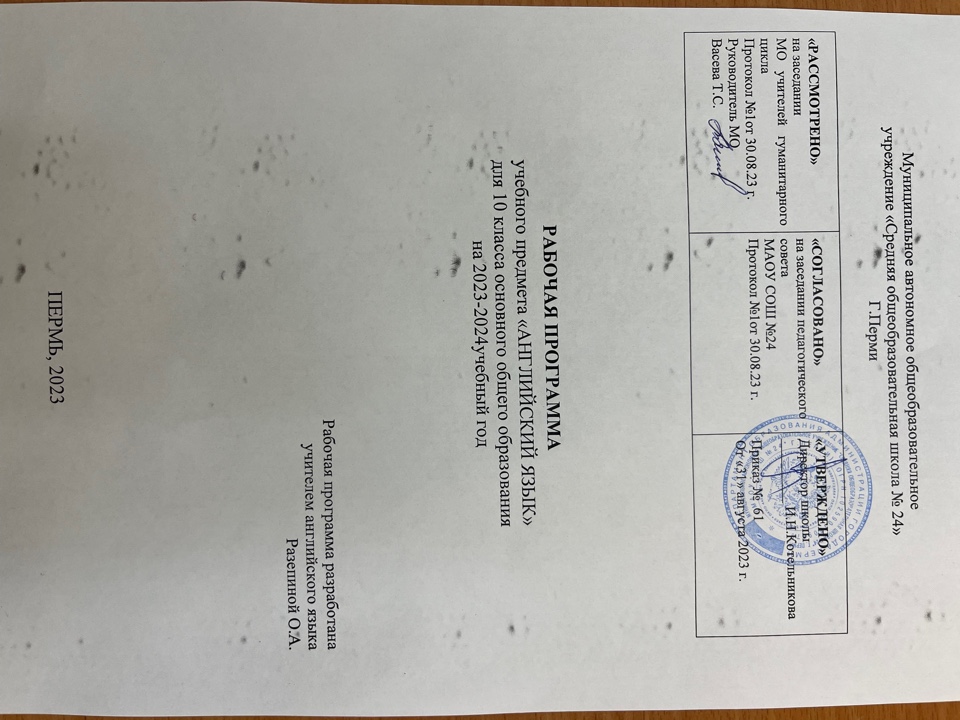 